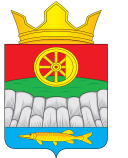 РОССИЙСКАЯ  ФЕДЕРАЦИЯ                                         КРАСНОЯРСКИЙ  КРАЙ  УЖУРСКИЙ   РАЙОН   КРУТОЯРСКИЙ СЕЛЬСКИЙ  СОВЕТ                            ДЕПУТАТОВРЕШЕНИЕ          15.12.2015г                               с. Крутояр                                  № 4-12р «Об утверждении положения о системе оплаты труда муниципальныхслужащих муниципального образования Крутоярский сельсовет»( в редакции  решения Крутоярского сельского Совета депутатов от 29.04.2015 г. № 43-140р п.10)Рассмотрев заключение юридической экспертизы Управление территориальной политики Губернатора Красноярского края, Крутоярский сельский Совет депутатов РЕШИЛ:1. Утвердить Положение о системе оплаты труда муниципальных служащих муниципального образования Крутоярский сельсовет согласно приложению N 1.2. Решения сельского Совета депутатов от 19.11.2012 г. № 23-77р «Об утверждении Положения о системе оплаты труда муниципальных служащих администрации Крутоярского сельсовета Ужурского района Красноярского края»,  внесении  изменений в п.п. 7.1, 7.2 и приложение 2 к решению Крутоярского сельского Совета депутатов № 32-104р от 12.09.2013г «О внесении изменений в решение от 19.11.2012г. № 23-77р «Об утверждении Положения о системе оплаты труда муниципальных служащих муниципального образования Крутоярский сельсовет»  – отменить.3. Настоящее Решение вступает в силу после официального опубликования (обнародования) в газете «Крутоярские вести».4. Контроль за выполнением Решения возложить на главу сельсовета (Радченко А.Н.).Председатель сельского Совета депутатов                                                                               А.О. СеменовГлава сельсовета                                                                               А.Н. РадченкоПриложение N 1к решению Крутоярскогосельского Совета депутатовот 15.12.2015 г. № 4-12рПОЛОЖЕНИЕО СИСТЕМЕ ОПЛАТЫ ТРУДА МУНИЦИПАЛЬНЫХ СЛУЖАЩИХМУНИЦИПАЛЬНОГО ОБРАЗОВАНИЯ КРУТОЯРСКИЙ СЕЛЬСОВЕТ1. ОБЩИЕ ПОЛОЖЕНИЯ1.1. Настоящее Положение разработано в соответствии с Законом Красноярского края  от 01.12.2014 г. № 7-2877 «О краевом бюджете на 2015 и плановый период 2016-2017 годов»1.2. Размеры и условия оплаты труда муниципальных служащих муниципального образования Крутоярский сельсовет, установленные законами и иными нормативными правовыми актами Красноярского края, а также нормативными правовыми актами органа местного самоуправления не могут быть ухудшены по сравнению с Трудовым кодексом Российской Федерации, федеральными законами и иными нормативными актами Российской Федерации.1.3. Индексация (увеличение) размеров оплаты труда муниципальных служащих осуществляется в соответствии с законом края о краевом бюджете на соответствующий финансовый год, путем внесения изменений в настоящее Положение.2. ОПЛАТА ТРУДА МУНИЦИПАЛЬНЫХ СЛУЖАЩИХ2.1. Значения размеров оплаты труда муниципальных служащих муниципального образования Крутоярский сельсовет состоят из значений размеров составных частей денежного содержания.2.2. В состав денежного содержания включаются:а) должностной оклад;б) ежемесячная надбавка за классный чин;в) ежемесячная надбавка за особые условия муниципальной службы;г) ежемесячная надбавка за выслугу лет;д) ежемесячное денежное поощрение;е) ежемесячная процентная надбавка к должностному окладу за работу со сведениями, составляющими государственную тайну;ж) премии;з) единовременная выплата при предоставлении ежегодного оплачиваемого отпуска;и) материальная помощь.2.3. На денежное содержание начисляются районный коэффициент, процентная надбавка к заработной плате за стаж работы в районах Крайнего Севера, в приравненных к ним местностях и иных местностях края с особыми климатическими условиями, размер которых не может превышать размер, установленный федеральными и краевыми нормативными правовыми актами.2.4. Значения размеров должностных окладов муниципальных служащих устанавливаются в соответствии с приложением 2 к настоящему решению.3. НАДБАВКА ЗА КЛАССНЫЙ ЧИН3.1. Размеры ежемесячной надбавки за классный чин к должностным окладам составляют:а) за классный чин 1-го класса - 35 процентов;б) за классный чин 2-го класса - 33 процента;в) за классный чин 3-го класса - 25 процентов.3.2. Надбавки за классный чин выплачиваются после присвоения муниципальным служащим соответствующего классного чина в порядке, установленном законом Красноярского края.4. НАДБАВКА ЗА ОСОБЫЕ УСЛОВИЯ МУНИЦИПАЛЬНОЙ СЛУЖБЫ4.1. Значения размеров ежемесячной надбавки за особые условия муниципальной службы составляют (в процентах от должностного оклада):4.2. Ежемесячная надбавка за особые условия муниципальной службы устанавливается при назначении на должность муниципальной службы, при перемещении на другую муниципальную должность и других случаях с обязательным учетом профессиональной подготовки, опыта работы по специальности и занимаемой должности и в пределах расчетного фонда оплаты труда.4.3. Ежемесячная надбавка за особые условия муниципальной службы устанавливается распоряжением представителя нанимателя (работодателя) в процентах к должностному окладу.Распоряжение, которым установлена ежемесячная надбавка за особые условия муниципальной службы, объявляется муниципальному служащему под расписку.4.4. Ежемесячная надбавка за особые условия муниципальной службы выплачивается за истекший месяц одновременно с выплатой денежного содержания за истекший месяц.4.5. Ежемесячная надбавка за особые условия муниципальной службы выплачивается в пределах установленного фонда оплаты труда, порядок формирования которого определяется муниципальными правовыми актами представителя нанимателя (работодателя).5. НАДБАВКА ЗА ВЫСЛУГУ ЛЕТ5.1. Размеры ежемесячной надбавки за выслугу лет на муниципальной службе к должностному окладу составляют:а) при стаже муниципальной службы от 1 до 5 лет - 10 процентов;б) при стаже муниципальной службы от 5 до 10 лет - 15 процентов;в) при стаже муниципальной службы от 10 до 15 лет - 20 процентов;г) при стаже муниципальной службы свыше 15 лет - 30 процентов.5.2. До принятия закона края, регулирующего вопросы определения стажа муниципальной службы, стаж муниципальной службы исчисляется в соответствии с указом Президента Российской Федерации, регулирующим порядок исчисления стажа государственной гражданской службы.6. ЕЖЕМЕСЯЧНОЕ ДЕНЕЖНОЕ ПООЩРЕНИЕ6.1. Размер ежемесячного денежного поощрения муниципальных служащих устанавливается в размере 2,3 должностного оклада по всем группам должностей.7. ЕЖЕМЕСЯЧНАЯ ПРОЦЕНТНАЯ НАДБАВКА ЗА РАБОТУСО СВЕДЕНИЯМИ, СОСТАВЛЯЮЩИМИ ГОСУДАРСТВЕННУЮ ТАЙНУ7.1. отменен решением Крутоярского сельского Совета депутатов от 12.09.2013 № 32-104р «О внесении изменений в решение  от 19.11.2012 № 23-77р «Об утверждении положения о системе оплаты труда муниципальных служащих администрации Крутоярского сельсовета Ужурского района Красноярского края».7.2. Дополнительно муниципальным служащим, устанавливается ежемесячная процентная надбавка к должностному окладу за стаж службы в структурных подразделениях следующих в размерах:при стаже от 1 до 5 лет – 10 процентов к должностному окладу;при стаже от 5 до 10 лет - 15 процентов к должностному окладу;при стаже от 10 лет и выше - 20 процентов к должностному окладу.В стаж службы муниципальных служащих структурных подразделений по защите государственной тайны, дающий право на получение указанной надбавки, включается время работы в структурных подразделениях по защите государственной тайны других органов местного самоуправления, органов государственной власти и организаций 7.3. Выплата ежемесячной процентной надбавки за работу со сведениями, составляющими государственную тайну, осуществляется в пределах установленного фонда оплаты труда, порядок формирования которого определяется муниципальными правовыми актами представителя нанимателя (работодателя) 8. ПОРЯДОК И УСЛОВИЯ ПРЕМИРОВАНИЯ МУНИЦИПАЛЬНЫХ СЛУЖАЩИХ8.1. Премирование муниципальных служащих производится в целях усиления их материальной заинтересованности в повышении качества выполнения задач, возложенных на органы местного самоуправления Крутоярского сельсовета, в целях усиления мотивации для повышения эффективности и качества деятельности служащих, достижения конкретных результатов работы. За успешное и добросовестное исполнение муниципальным служащим своих должностных обязанностей, продолжительную и безупречную службу, выполнение заданий особой важности и сложности к нему применяются поощрения, установленные правовыми актами органов местного самоуправления в соответствии с федеральными и краевыми законами, в том числе:     1) награждение благодарственным письмом;     2) объявление благодарности;     3) награждение почетной грамотой;     4) выплата денежной премии;     5) награждение ценным подарком.8.2. Выплата денежной премии выплачивается муниципальным служащим:- за своевременное и качественное исполнение задания, за проявленную инициативу при выполнении задания, с учетом обеспечения задач и функций органа местного самоуправления;- по итогам работы за год, с учетом фактически отработанного муниципальным служащим в расчетном периоде времени и его личного вклада в результаты деятельности органов местного самоуправления.8.3. К премированию по итогам работы за год не представляются муниципальные служащие, находящиеся на муниципальной службе менее трех месяцев.8.4. Конкретные размеры денежных премий муниципальным служащим определяются в пределах фонда оплаты труда и максимальными размерами не ограничиваются.8.5. Оценка результатов службы для целей премирования производится в зависимости от:степени и качества выполнения муниципальными служащими возложенных на них должностных обязанностей, степени и качества выполнения муниципальными служащими в пределах их должностных обязанностей плана работы структурного подразделения или плана работы исполнительного органа, индивидуальных планов работы муниципального служащего;степени и качества выполнения муниципальными служащими поручений главы администрации, поручений (заданий) заместителей главы;степени и качества исполнения муниципальными служащими служебного распорядка;степени и качества исполнения муниципальными служащими сроков рассмотрения обращений, заявлений граждан, сроков исполнения документов;оценки со стороны контролирующих органов.При определении размера денежной премии могут быть учтены такие обстоятельства, как подготовка на высоком организационном уровне  мероприятий, напряженная деятельность по разработке особо важных проектов, программ, выполнение с надлежащим качеством обязанностей отсутствующего муниципального служащего, оказание помощи в работе с муниципальными служащими, проходящими испытание, другие положительные и значительные результаты работы.8.6. Премирование муниципальных служащих осуществляется в пределах установленного фонда оплаты труда на основании распоряжения представителя нанимателя (работодателя).8.7. Муниципальные служащие, отстраненные от занимаемой должности муниципальной службы, к премированию не представляются.9. ПОРЯДОК И УСЛОВИЯ ЕДИНОВРЕМЕННОЙ ВЫПЛАТЫПРИ ПРЕДОСТАВЛЕНИИ ЕЖЕГОДНОГО ОПЛАЧИВАЕМОГО ОТПУСКА9.1. Муниципальным служащим один раз в год при предоставлении ежегодного оплачиваемого отпуска производится единовременная выплата в размере 3,5 должностного оклада. Единовременная выплата производится по распоряжению представителя нанимателя (работодателя) одновременно с предоставлением ежегодного оплачиваемого отпуска.9.2. Единовременная выплата при предоставлении ежегодного оплачиваемого отпуска производится с учетом районного коэффициента и процентной надбавки к заработной плате за стаж работы в районах Крайнего Севера и приравненных к ним местностях, в иных местностях края с особыми климатическими условиями.9.3. В исключительных случаях, когда муниципальному служащему ежегодный оплачиваемый отпуск не предоставлен и перенесен на следующий год, единовременная выплата при предоставлении ежегодного оплачиваемого отпуска, не выплаченная в течение текущего календарного года, подлежит выплате муниципальному служащему на основании распоряжения нанимателя (работодателя), в последнем месяце календарного года пропорционально отработанному времени.9.4. При увольнении с муниципальной службы муниципальному служащему одновременно с выплатой денежной компенсации за неиспользованные дни отпуска выплачивается неполученная муниципальным служащим единовременная выплата при предоставлении ежегодного оплачиваемого отпуска пропорционально отработанному времени.10. ПОРЯДОК И УСЛОВИЯ ЕДИНОВРЕМЕННОЙ ВЫПЛАТЫМАТЕРИАЛЬНОЙ ПОМОЩИ10.1. Основанием для выплаты единовременной материальной помощи являются:смерть супруга (супруги) или близких родственников (родителей и детей, дедушек, бабушек и внуков, полнородных и неполнородных братьев и сестер);бракосочетание;рождение и (или) усыновление ребенка.10.2. Размер материальной помощи не должен превышать трех тысяч рублей по каждому из оснований, предусмотренных пунктом 10.1.10.3. Выплата материальной помощи производится фиксированной суммой, в пределах средств, предусмотренных на указанные цели при формировании фонда оплаты труда муниципальных служащих.10.4. Выплата производится по распоряжению представителя нанимателя (работодателя) по письменному заявлению муниципального служащего и (или) близких родственников. В заявлении указывается основание для выплаты материальной помощи, к заявлению прилагаются документы, удостоверяющие фактические основания для предоставления материальной помощи.11. ВСТУПЛЕНИЕ НАСТОЯЩЕГО ПОЛОЖЕНИЯ В СИЛУ11.1. Настоящее Положение применяется к правоотношениям, возникающим с 1 января 2012 года.Приложение N 2к решению Крутоярскогосельского Совета депутатовот 15.12.2015 г. N 4-12рЗНАЧЕНИЯ РАЗМЕРОВ ДОЛЖНОСТНЫХ ОКЛАДОВМУНИЦИПАЛЬНЫХ СЛУЖАЩИХ АДМИНИСТРАЦИИ КРУТОЯРСКОГО СЕЛЬСОВЕТАГруппа должности:Высшая                        70   Главная и ведущая      от 10 до 60Старшая и младшая    от 10 до 40Наименование должностиVIIIЗаместитель главы местной администрации3229Главный специалист3018 Ведущий специалист2921Специалист 1-й категории2633Специалист 2-й категории2163